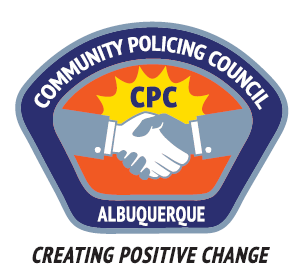 Foothills Area Command Community Policing CouncilMeeting MinutesMonday 8 May 2017    6:00pm – 7:50pmHoliday Park Community Center11710 Comanche Road NE, Albuquerque, NM 87111Call to order—Carolyn Wilson, Chair The meeting was called to order at 6:04pm.Introductions of Council and VisitorsWelcome new Council members Ralph Butler, Kelly Baughman New member Butler was introduced a bit later. Kelly Baughman was not in attendance at this meeting.Review/amendment/approval of Agenda The Agenda was approved unanimously as written, upon motion by Abbin, seconded by Brosveen.Review/correction/approval of Minutes from April 10th meeting * The Minutes were approved unanimously as submitted, upon motion by Brosveen, seconded by Abbin.APD Communications—Report on Foothills Crime Report from APD [Crime Report included in these Minutes] Sgt Anaya emphasized the need to remove weapons from vehicles; many times, weapons are stolen from vehicles. This includes theft of police weapons. Upon discussion, it was noted by Lt White that each APD unit does have a weapons locker, although nothing is 100% secure.Reports from Celina Espinoza and/or Nicole Chavez-Lucero Ms Chavez-Lucero noted that the independent monitor’s fifth six-month review has been released and is posted on the APD site (cabq.gov/police).Featured Speakers: Lt Bret White— Use of Force SOP2-52-3B: De-Escalation Lt White noted that, in affirmation of community policing, he and other command officers have made a three-year commitment to remain within the Area Command.
He also noted that there are two groups who are engaged in a large number of the auto thefts taking place.
In his presentation on De-escalation, he emphasized the importance of slowing down the action in a situation of confrontation, providing information and using all resources. For experienced officers, it is difficult to change to an approach that differs from previous training. Officers now must use English (or Spanish or other language) to advise suspects of the consequences of potential actions, giving them time to consider surrender rather than further confrontation. Each suspect must be given opportunity to back down; in the case of potential suicide, to have time to reflect. The method and character of police interaction itself can trigger escalation. At times when force is needed, the duration must be controlled—when a suspect stops reacting, the officer must cease the use of force.Sgt Josh Brown–Briefing from APD Specialist on “Vehicle Theft in Albuquerque” Sgt Brown noted the high rate of auto theft in Albuquerque, much of which is related to drug users. He described a number of tools for prevention of theft or apprehension of thieves. Citizens can have VINs etched in all the windows of a vehicle, as prevention. Automatic spotlights on driveways and wheel locks can help. Replacing door hardware screws with longer screws can prevent easy access. 
Many pickup trucks are stolen (on order) to supply drug cartels with vehicles that have been seized. In addition, unscrupulous tow truck operators steal vehicles. As for the “revolving door” which allows car thieves back on the street, he said that judges are reluctant to jail suspects unless there is a violent crime.
When questioned about the small number of officers assigned to vehicle theft, Sgt Brown and Lt White noted that manpower allocations are determined by the Chief—and currently, given the number of unfilled positons., there are not enough officers for this or other units to perform to their maximum. Finally, Sgt Brown noted that the crime rate rises in warmer weather.Pulse of the Neighborhoods—reports from CPC members and citizens Due to the extensive presentation and discussion, there was no additional discussion of neighborhood issues.Recommendations There were no recommendations brought forward.Other businessReview/approval of Foothills CPC Annual Report—Doug Brosveen, Vice-Chair  The Annual Report was approved as submitted and appreciation expressed for Brosveen’s work.Recommendations for speakersSelection of Council member to be Speaker liaisonAdjournment Upon motion by Butler and second by Kontny, the meeting was adjourned at 7:52 pm.Next meeting: Monday 12 June 2017  6-7:50 pm  Holiday Park Community Center
       includes APD Forward Coalition review of Monitor’s Report #5 and status of APD reform efforts	Comments or Questions:	Carolyn Wilson, CPC Chair		(505) 710-6074	carowilson23@msn.com	Doug Brosveen, CPC Vice-Chair	(505) 263-1022	dbrosveen@msn.com 	Philip Crump, CPC Facilitator	(505) 989-8558	philip@pcmediate.com 	ATTENDEES:CPC Members:	Joe Abbin	Doug Brosveen, Vice-Chair	Rod KontnyValerie St. JohnMark BurtonDavid BarbourSabrina SlausonCarolyn Wilson, ChairValerie St John (absent)Kelly Baughman (absent)APD Foothills Area Command:Sgt. Adam AnayaLt. Bret WhiteAPD Community Outreach:Nicole Chavez-Lucero12 first-time visitors and 15 returning visitors signed in at the meeting.SUBMITTED:					READ AND APPROVED: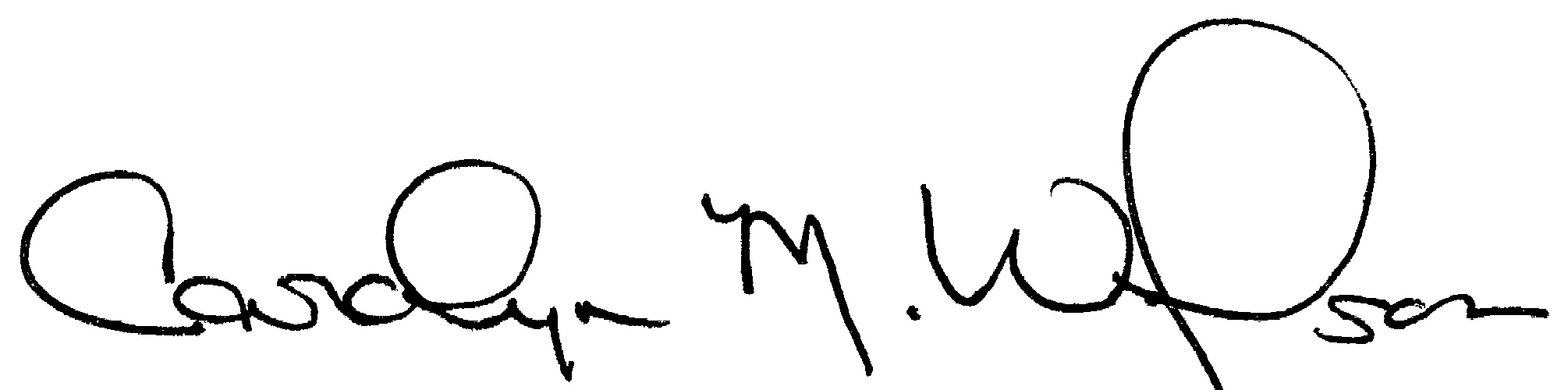 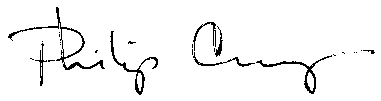 Philip Crump, Facilitator				Carolyn Wilson, Chair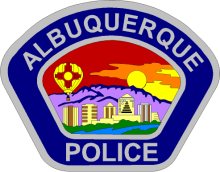 Crime in the Foothills Area Command:  March 2017Armed Robberies to Businesses: 20 Robberies to an Individual:  4 + 2:  (both at apt complex parking lots) = 6 total in March.Robbery/Residential (Home Invasion):	2 Robbery/Vehicle (Car Jacking):  1:  5-day time delay in reporting this incident, happened at senior living facility to care-giver’s car on 3/27/17.  Care-giver says keys were not in ignition and care-giver was in the back seat getting items when carjacked by female in 20’s with black hair wearing a white tank top in an unknown make/model black SUV.  Stolen Vehicles: 	82 (+ 9 attempts); 2 of the 89 stolen were ‘warm-up’ auto thefts.			2 stolen vehicles reported 3/31/17			84 total reported stolen vehicles in March in the Foothills.Commercial Burglaries: 	14Residential Burglaries:	62 + 4 more reported on 3/31/17  				66 total residential burglaries in March in the Foothills.Auto Burglaries: 	115			 + 3 more reported on 3/31/17			118 total in March in the FoothillsFirearms stolen in the Foothills in March property crimes (auto theft, burglaries):  	26 + 2  reported stolen on 3/31/17 = 28	 What are you leaving behind in your vehicle??Articles stolen in the Foothills in March from vehicles:Multiple guns, large amounts of ammo, taser, collapsible batonFirst responder’s body armor, uniform and radar$3,000 cash, $1,000 cash, other varying amounts of cashVehicle titles, reg/ins, tax documents, personal informationEmployer gas credit card, various credit cards, IDS, Soc Sec cards, military IDs,  multiple purses and wallets Juvenile Probation & Parole Officer’s bag of juvenile personal info (DOB, SSN, etc.)UNM Hospital-issued laptop with confidential patient files Keys to house, remote controls for 2 gates at gated communities, mail box keyLoJack, multiple tools, cords, phones/chargers, car stereos, GPS, satellite radio, equipment used to calibrate medical equipmentMultiple iPods, iPads and laptops, $1,000 camera, $2,000 drone Multiple gym bags, laptop bag, back packs, camping equipment, $5,000 of golf clubs  SPECIAL NOTICE:  Web site has a new feature:  Trending Tuesdays – Highlighting a crime trend seen in the past week in the Foothills to build awareness and try to provide prevention.Twitter Tuesdays:  first Tuesday of the month Tweet live to an officer or follow/participate through the city of Albuquerque web site:  Nicole and Celina have more information.  TREND:  Jill sees several instances of officer being dispatched to callers with auto burglaries and then caller declines to file a police report, as the caller just wanted to ‘tell the officer about crime’ and declines a police report or leaves the scene.  RESULT:  Crime Analysis and Crime Prevention not getting a true picture of crimes in the Area Command.  APD loses out on methods of entry, types of items stolen, subject or vehicle descriptions, types of possible patterns.  Also, these crimes that go unreported are not counted in stats due to no case number being issued.  This pulls an officer from being able to respond to other calls that require reports. The Command staff cannot accurately allocate resources for Tactical Plans or Special Projects/POP Projects to help the community because the numbers are skewed from this practice.	TREND:  Work related items being stolen from vehicles lately – work issued credit 	cards, laptops, records, personal information for clients, etc.	RECOMMENDATION:    Bring everything in when you park for the day/night.  Lock 	items in trunk when leaving work rather than leaving items visible or putting items in the 	trunk at the destination.  Resources – Things to Know About:SUBSCRIBE!  Foothills web site:  www.foothillsareacommand.com.This is your source for crime prevention information directly from the APD Foothills Crime Prevention Specialist.Other crime tracking sources:  www.crimemapping.com and www.spotcrime.com